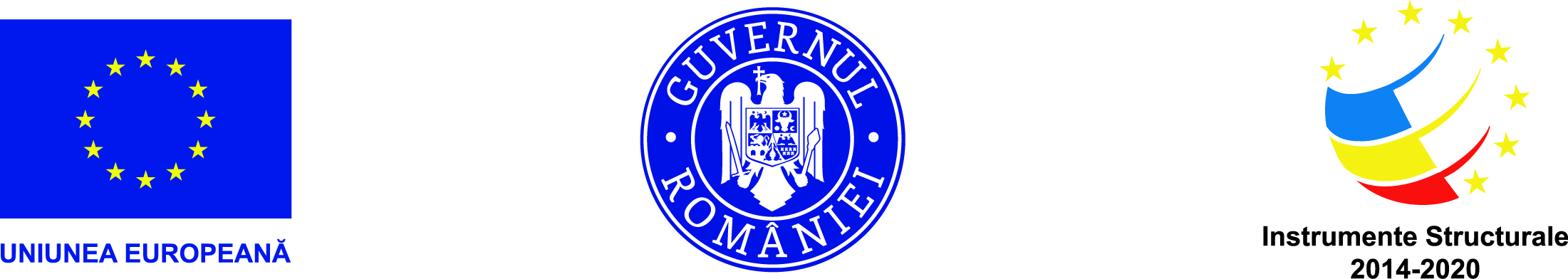 PROGRAMUL OPERAȚIONAL COMPETITIVITATE 2014-2020Comunicat de presăData: 25 august 2023Anunț de finalizare a proiectuluiCloudPRECIS”Creșterea capacității de cercetare a UPB în tehnologii Cloud și prelucrarea masivelor de date”Universitatea Națională de Știință și Tehnologie POLITEHNICA București, anunță finalizarea proiectul intitulat ”Creșterea capacității de cercetare a UPB în tehnologii Cloud și prelucrarea masivelor de date CloudPRECIS, cod MySmis: 124812, contract nr. 344/390020/06.09.2021, proiect selectat în cadrul Apelului de proiecte de tip CLOUD și de Infrastructuri masive de date - REGIUNI MAI DEZVOLTATE (Bucuresti-Ilfov) prin Programul Operațional Competitivitate 2014-2020.Obiectivul general al proiectului îl reprezintă creșterea capacității de cercetare în tehnologii Cloud și prelucrarea masivelor de date a universității, Facultatea de Automatică și Calculatoare, prin extinderea și modernizarea infrastructurii cloud și a capacității de stocare a Data Center-ului PRECIS - CNTI, împreună cu dezvoltarea unei infrastructuri distribuite puternice pentru colectarea și prelucrarea cantităților mari de date obținute de la sisteme și servicii pervazive sau de tip IoT. Rezultate finale:	10 Instituții/ beneficiari care utilizează/ accesează informațiile/ serviciileAchiziția de Echipamente IT în valoare de peste 100.000 euro3 Aplicații dezvoltate folosind tehnici pentru infrastructuri masive de date (Big Data)3.85 ENI de cercetători care lucrează în infrastructuri îmbunătățite de cercetare2 ENI de noi cercetători în entitățile care beneficiază de sprijinValoarea totală a proiectului: 4.508.208,23 lei din care 3.594.566,59 valoarea eligibilă nerambursabilă din FEDR, 898.641,64 valoarea eligibilă nerambursabilă din bugetul național și 0 lei valoarea cofinanțării eligibile a Beneficiarului.Data începerii: 6.09.2021Data finalizării: 5.09.2023Proiect co-finanţat din Fondul European de Dezvoltare Regională prin Programul Operaţional Competitivitate 2014-2020Date de contact:Director de proiect: Prof. dr. ing. Nicolae ȚĂPUȘUniversitatea Națională de Știință și Tehnologie POLITEHNICA București Splaiul Independenței, nr. 313, București, Sector 6, cod poștal 060042, www.upb.ro; Telefon: 021.402.91.79/Fax: 021.318.10.14, Email: nicolae.tapus@upb.ro